2023雲林縣小小消防員暑期營報名資訊第一場次時間：112年7月1日(星期六)地點：斗南國小對象：就讀雲林縣各國民小學本(112)學年度四年級、五年級、六年級名額：正取100名，備取10名報名網站：https://forms.gle/EbQy6x7AZyFf2H718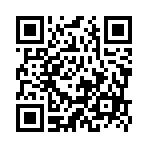 第二場次時間：112年7月16日(星期日)地點：豐泰文教基金會綠園區對象：就讀雲林縣各國民小學本(112)學年度四年級、五年級、六年級名額：正取150名，備取15名報名網站：https://forms.gle/3Ner3Jfpmb9GtVKWA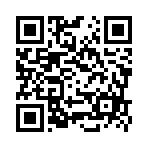 第三場次時間：112年8月12日(星期六)地點：豐泰文教基金會綠園區對象：就讀雲林縣各國民中學在學學生名額：正取150名，備取15名報名網站：https://forms.gle/UN8xtSaA73nmypYs5 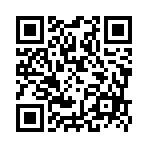 